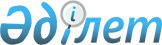 О назначении Масимова К. К. Премьер-Министром Республики КазахстанУказ Президента Республики Казахстан от 29 апреля 2015 года № 4

      Назначить Масимова Карима Кажимкановича Премьер-Министром Республики Казахстан.      Президент

      Республики Казахстан                       Н. Назарбаев
					© 2012. РГП на ПХВ «Институт законодательства и правовой информации Республики Казахстан» Министерства юстиции Республики Казахстан
				